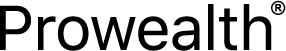 Tenancy Application FormWhen complete, please forward to leasing@prowealth.com.au with a copy  ofall supporting information and identification.ORTo have your application processed faster, use 1Form (online application).  Go to - Prowealth.com.au > Property Management > For Rent > select the property, then click the 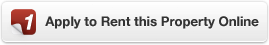 Applicant names:__________________________________________________________________________________________________________________________Address of the property you are applying for:__________________________________________________________________________________________________________________________Length of Tenancy Agreement (circle):  6 months     12 months        2 yearsCommencement date: ____________________Rental Amount (pw):______________________Applicant DetailsName in full: ___________________________________________________________________Date of Birth: ___________________  Passport No. _________________  Expiry: ____________Driver License No. _____________________  State: _________________  Expiry: ____________Phone: _______________________  Mobile: ____________________  Work: _______________Email address: __________________________________________________________________Tenancy HistoryCurrent address: ________________________________________________________________Rent per week $ ____________  Period of occupancy:   _______ years  _______ monthsReason for leaving: ______________________________________________________________Agent/Landlord: _________________________________  Contact No. ____________________Do you expect the bond to be refunded in full? (circle):        YES            NO If No, Why? ____________________________________________________________________Previous address: _______________________________________________________________Rent per week $ ____________  Period of occupancy:   _______ years  _______ monthsReason for leaving: ______________________________________________________________Agent/Landlord: _________________________________  Contact No. ____________________Was the bond refunded in full? (circle):        YES            NO If No, Why? ____________________________________________________________________Emergency Contact – closest relative who will not be residing with youName: _____________________________________  Relationship: _______________________Address: _________________________________________  Phone No. ___________________Personal References – personal referees who are not relativesName: __________________________________________________________________       Relationship: ____________________________  Phone No. __________________________Name: __________________________________________________________________Relationship: ____________________________  Phone No. __________________________PetsName: ______________________  Breed: ________________ Rego Number: _______________Name: ______________________  Breed: ________________ Rego Number: _______________Employment HistoryCurrent Employer: ______________________________  Your position: ____________________Nature of Employment (circle):        FULL TIME       PART TIME       CASUAL       CONTRACTPay day is the ______________ of each week / fortnight / month  Weekly net income: $ ______Payroll / Manager’s Name: ________________________  Contact No. _____________________Self EmploymentCompany Name: ________________________________________________________________Address: ___________________________________________________  ABN: ______________Industry/Nature of Business: ______________________________________________________Accountant Details: _____________________________________ Phone No. _______________If a student or not currently employed we will require the following documents:Centrelink Statement              Bank Statement              Parent/Guardian LetterVehicle registration detailsRego No. ___________________  Make / Model: _____________________             Own  /  Hire Rego No. ___________________  Make / Model: _____________________             Own  /  Hire Rego No. ___________________  Make / Model: _____________________             Own  /  Hire Occupancy details of additional person/s to reside at the property as Permitted OccupantsName: __________________  DOB: _______________ Relationship: ________________Name: __________________  DOB: _______________ Relationship: ________________Name: __________________  DOB: _______________ Relationship: ________________Name: __________________  DOB: _______________ Relationship: ________________Identification ChecklistOur agency welcomes your Application and any queries you may have about the property, tenancy or process. The following information and checklist will assist you to complete the Tenancy Application so it can be processed promptly. I/We agree to provide 100 points of identification – requirements are as follows (and VISA or current Residency status in Australia). All parties to the residential Tenancy Agreement MUST provide several forms of identification to achieve 100 points as follows, or the application cannot be processed.Drivers Licence						40 PointsPassport							40 PointsOther Photo Identification eg 18 + card			40 PointsLast 3 Rent Receipts or ledger history report			40 PointsWritten references from previous agent			20 PointsBirth Certificate						20 PointsCurrent Vehicle rego certificate				20 PointsOthers – Medicare, key cards ect 				10 Points eachIdentification total: 						_______________Privacy Notice and ConsentI, ____________________________________________________________________________(full name)of ____________________________________________________________________________(residential address)authorize the landlords and/or landlords agent to: - Check with any parties named on this document as to my suitability as a tenantRequest and receive from any tenancy reporting service or from any Real Estate Agent information regarding my previous tenanciesReport and details of the tenancy to any Tenancy Recording Services as the Agent / owner deems necessary, including breaches of the tenancy agreement or positive referencesI / we, apply for approval to rent the premises referred to inthis form and acknowledge that my application will be referred to the Landlord of the property for his/her/their acceptance and if the application is approved, to prepare a Residential Tenancy Agreement for the premises. I /we undertake to pay the following by DIRECT DEPOSIT OR BANK CHEQUE ONLY within 48 hours of application approval:First two weeks rent:             $ _____________Rental Bond (4 weeks rent) $ _____________TOTAL		  $ _____________I, the applicant, declare that the above information is true and correct and that I have supplied it of my own free will. I acknowledge that my personal contents insurance is not covered under any lessor insurance policy/s and understand that it is my responsibility to insure my own personal belongings. I understand that you as the agent/lessor have collected this information for the purpose of determining whether I am a suitable tenant for the property – in particular check my identification, my ability to care for the property, my character and my creditworthiness. I acknowledge that if this application is denied, the agent is not legally obliged to provide reasons as to why. I also consent and understand that should my tenancy be accepted and upon commencement of the tenancy agreement, there may be cause for the agent/lessor to pass my contact details onto others which may include (but is not limited to) insurance companies, body corporates, contractors, other real estate agents, salespeople and tenancy default database. NOTICE: if you dispute part or all of the amount specified in this statement, and if you have been unable to resolve the dispute, you may apply to the Consumer, Trader and Tenancy Tribunal for a determination of the matter. Legal Action to recover the amount specified in this statement cannot commence until 28 days after it has been served on you. Signature:										Date:________________________________________					____________